Assessor Name:   ______________________________________________________________   Date:   ___________________________________________________Student Name:   ______________________________________________________________    Student ID:  _______________________________________________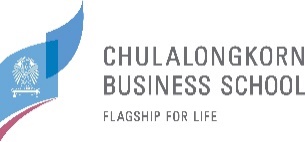 INNOVATIVE THINKING (PROCESS)INNOVATIVE THINKING (PROCESS)INNOVATIVE THINKING (PROCESS)PROGRAM:  MS FinanceCourse Number:___________________________  Thesis  Independent Study  Special Project   Senior Project  Other: ______________________________Acad. Year: ________________________Semester: _________________________                      Results Criteria               4 (Beyond Expectation)3 (Meet Standard)2 (Fair)1 (Improvement Needed)Defining and Developing Research Questions and  HypothesesThe student can advance the frontier of the existing literature in an innovative way when defining and developing research questions and hypotheses, resulting in unique and interesting ones. 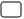 The student can extend the existing literature in an interesting way when defining and developing research questions.  Yet, the questions are not unique or distinct from the existing ones. The defined and developed research questions are extended but not much distinct from the existing literature.  They are also not interesting. The defined and developed research questions are replicated and not interesting. Choosing Data and Developing MethodologyThe student can develop his/her own unique dataset or innovative research techniques and integrate/compare them with mainstream research techniques to answer the research questions  The student can creatively select various mainstream research techniques to develop sound methodology and apply it with well-recognized data.   The employed data are well recognized, but the utilized methodology is extended but not much distinct from the existing work.The employed data are well recognized, and the utilized methodology is merely replication of the existing work.   Discussing ResultsThe student can think outside the box or look from new aspects when generating arguments, resulting in several innovative and interesting points for the result discussions.  All the arguments are also presented in a creative and effective way to convince the audience. The student can generate a few creative arguments and integrate them with other commonly cited arguments to discuss the results in a sufficiently clear and concise way. The student can select a number of relevant arguments and present them in a sufficiently clear way to provide support for the result discussions, but the arguments are commonly cited. The employed arguments to discuss results are plainly replicated or commonly cited. 